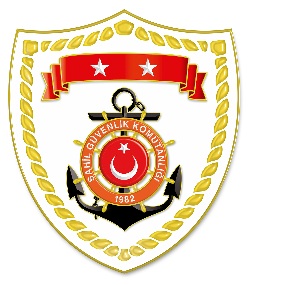 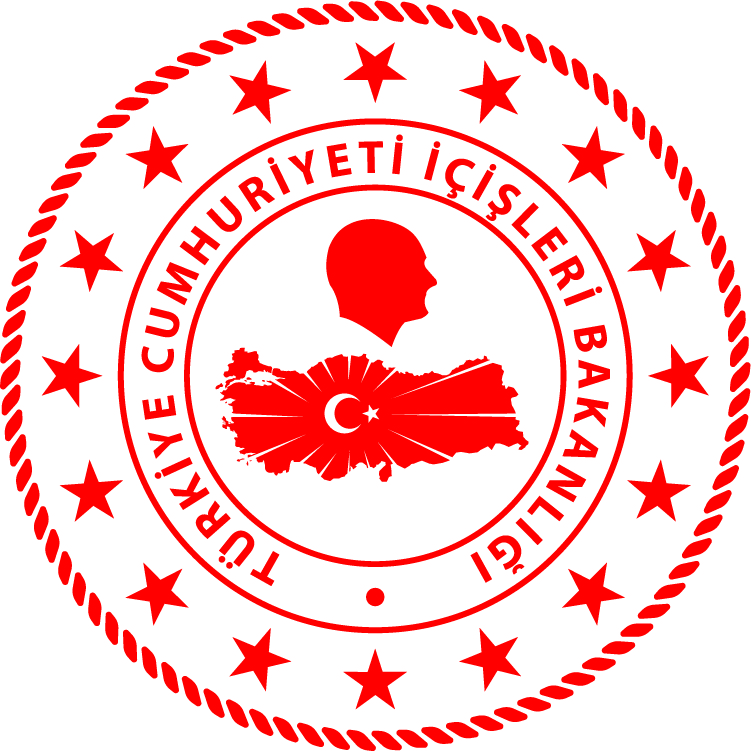 SG Karadeniz Bölge KomutanlığıSG Ege Deniz Bölge KomutanlığıS.NUTARİHTESPİTUYGULANAN İDARİ PARA CEZASI MİKTARI (TL)CEZANIN KESİLDİĞİİL/İLÇE-MEVKİİAÇIKLAMA116 Ağustos 2022Yasa dışı amatör avcılık yapmak(4 işlem)8.168ZONGULDAK/KilimliToplam 4 işlemde 8.168 TL para cezası uygulanmıştır.S.NUTARİHTESPİTUYGULANAN İDARİ PARA CEZASI MİKTARI (TL)CEZANIN KESİLDİĞİİL/İLÇE-MEVKİİAÇIKLAMA116 Ağustos 2022Yasak sahada çift kabuklu yumuşakça avcılığı yapmak2.525İZMİR/Konak1 işlemde 2.525 TL para cezası uygulanmıştır.